Тезисы к работе«Оценка уровня транспортного загрязнения атмосферы в посёлке Будогощь Ленинградской области и возможные пути его уменьшения»Автор: Никитина Василиса Васильевна, учащаяся 9 «В» класса МОУ «Киришский лицей»Руководитель: Иванова Татьяна Васильевна, педагог дополнительного образования МАУДО «Киришский Дворец творчества имени Л.Н. Маклаковой»Работа выполнена в 2019 году в районном научном обществе учащихся «НООСФЕРА» Автотранспорт вносит значительный вклад в загрязнение воздуха. Количество автомобилей на улицах ежегодно растёт. Поэтому исследования уровня транспортного загрязнения атмосферы в населённых пунктах и поиск путей улучшения сложившейся ситуации весьма актуальны в настоящее время. Учащимися Киришского района выполнен ряд работ по исследованию влияния автотранспорта на состояние окружающей среды в г. Кириши, пос. Пчевжа и пос. Будогощь. Новизна данной работы заключается в количественной оценке величины транспортного потока в посёлке Будогощь и расчёте объёма некоторых загрязняющих веществ, выбрасываемых автотранспортом. Объект исследования – посёлок Будогощь Ленинградской областиПредмет исследования – уровень загрязнения атмосферного воздуха выхлопными газами автотранспорта  в социально значимых местах посёлка Будогощь.Цель работы - оценка уровня загрязнения атмосферного воздуха выбросами автотранспорта в поселке Будогощь Ленинградской области и поиск путей его уменьшения.Задачи:1. На основе анализа литературы охарактеризовать влияние  автотранспорта на городскую среду и здоровье людей.2. Оценить величину транспортной нагрузки на исследуемых участках в пос. Будогощь.3. Рассчитать и сравнить количество вредных веществ, выбрасываемых автотранспортом в атмосферу, и объём чистого воздуха, необходимого для их разбавления.4. Проанализировать вклад автомобилей с бензиновым и дизельным двигателями в транспортное загрязнение атмосферы посёлка. Рабочая гипотеза: так как в посёлке Будогощь возросло количество личного автотранспорта, можно предположить, что уровень транспортной нагрузки в «часы пик» превышает санитарно-допустимые нормы для жилой зоны.  Методы исследования: анализ; наблюдение;  измерение; сравнение; визуализация данных. Программа исследования включала:1. Изучение влияния автотранспорта на окружающую среду и здоровье людей и путей уменьшения транспортного загрязнения атмосферы по литературным и Интернет-источникам.2. Анализ материалов исследовательских работ, выполненных учащимися Киришского района.3. Выбор 3 участков исследования (створов длиной 100 м) с разной величиной транспортного потока.4. Учёт автотранспорта, проезжающего в «час пик» (17.00 – 18.00) по исследуемым участкам.  5. Расчёт транспортной нагрузки (авт./час), расхода топлива, количества выбросов загрязняющих веществ (угарного газа, диоксида азота и углеводородов) и объёма чистого воздуха, необходимого для разбавления вредных веществ до безопасных концентраций для каждого створа. 6. Занесение данных в сравнительные таблицы и создание сравнительных диаграмм.7. Анализ полученных результатов, сравнение их с материалами исследовательских работ предшественников и с литературными данными.8. Выработку предложений по уменьшению транспортного загрязнения посёлка Будогощь.Влияние автотранспорта на окружающую среду (обзор литературы)С точки зрения наносимого экологического ущерба, автотранспорт лидирует во всех видах негативного воздействия на окружающую среду. Вклад автомобилей в загрязнение воздуха  составляет 95%, в шумовое загрязнение – 49,5%, в воздействие на климат – 68%.При сгорании 1 т бензина в атмосферу выделяется 500-800 кг токсичных веществ. Компоненты выхлопных газов (оксиды углерода, азота, серы, углеводороды, тяжёлые металлы и др.) загрязняют атмосферу, вызывая поражения различных систем органов у людей и животных, и угнетая рост и жизнедеятельность растений. Кроме того, в процессе сжигания топлива автомобили потребляют большое количество атмосферного кислорода. Выхлопы автомобилей являются источником смога, парниковых газов и кислотных дождей, которые воздействуют на климат планеты. С целью уменьшения загрязнения воздуха дорожно-транспортными средствами можно сократить количество вредных веществ, выбрасываемых в атмосферу каждым автомобилем, а также максимально использовать транспортные средства, потребляющие меньше горючего и меньше загрязняющие атмосферу. Однако большинство мер по уменьшению транспортного загрязнения атмосферы, предлагаемых в проанализированных источниках информации, приемлемы, главным образом, для крупных городов. Оценка загрязнения воздуха выбросами автотранспорта в посёлке Будогощь (результаты исследования)Оценка интенсивности транспортного потока проводилась путём подсчёта количества автомобилей, проехавших по участку наблюдения длиной 100 м в обе стороны за 10 минут, и расчёта величины транспортного потока за 1 час. Для исследования были выбраны 3 створа, расположенные в социально-значимых участках посёлка – на центральной площади, у детского сада и у больницы.Результаты учёта показали, что величина транспортного потока в посёлке Будогощь достаточно велика для сельской местности и на центральной площади в «час пик» на 5% превышает допустимые санитарные нормативы для жилой зоны (200 авт./ч). Наибольший вклад в транспортный поток вносят легковые автомобили (диаграмма 1).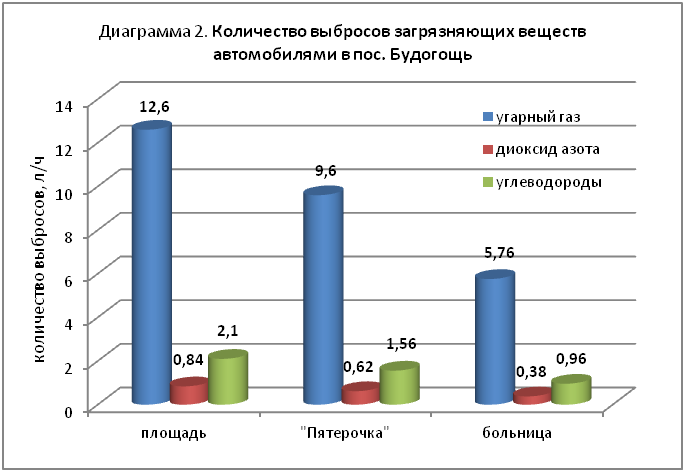 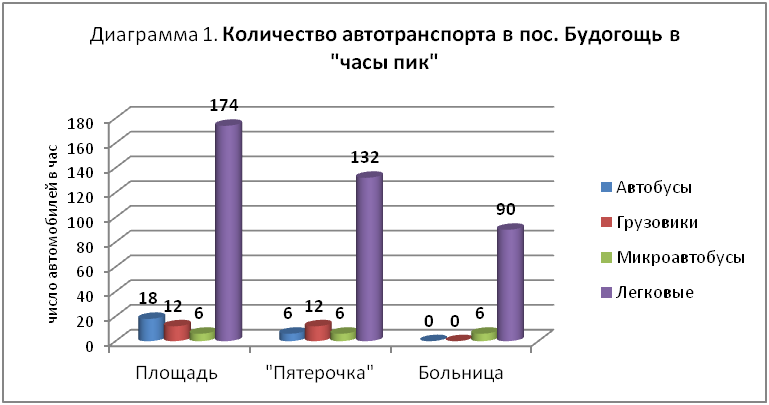 Согласно найденным в литературе справочным материалам, автомобиль с дизельным двигателем потребляет в 4 раза больше топлива, чем автомобиль, работающий на бензине. Но суммарный расход бензина превышает суммарный расход дизельного топлива за счёт значительного преобладания легковых автомобилей в транспортном потоке. Таким образом, легковые автомобили – основной источник транспортного загрязнения воздуха в посёлке: их вклад в суммарный расход топлива автотранспортом составляет 60 – 100%, а в суммарный объём выбрасываемых в атмосферу угарного газа, углеводородов и диоксида азота – 85,7 – 100%.Расчёт количества выбросов загрязняющих веществ и объёма чистого воздуха, необходимого для их разбавления до безопасных концентраций, проводился по методике С.В. Алексеева. Общий расчётный объём выбросов автомобилями угарного газа, углеводородов и диоксида азота на исследуемых участках достигает  в «час пик» соответственно до 12,6 л, 2,1 л и 0,84 л в час на 100 м пути (диаграмма 2). По результатам расчётов, для разбавления выбросов угарного газа и более токсичного диоксида азота до безопасных концентраций в самом оживлённом месте посёлка требуется соответственно до 3,15 тыс. м3 и до 8,6 тыс. м3 воздуха в «час пик». В результате исследования выявлен уровень загрязнения воздуха выбросами автотранспорта в пос. Будогощь, предложены меры по решению проблемы. Таким образом, цель работы достигнута, поставленные задачи выполнены. Выводы:1. Анализ литературы позволяет утверждать, что автотранспорт является главным источником загрязнения окружающей среды в населённых пунктах, его выбросы негативно влияют на здоровье человека. 2. В результате количественно-временного подсчёта, проезжающего автотранспорта на исследуемых участках выявлено, что величина транспортного потока в «часы пик» в центре посёлка на 5% превышает санитарную норму.3.  Наиболее значительны расчётные объёмы выбросов автомобилями угарного газа, но наибольший  объём чистого воздуха требуется для разбавления выбросов диоксида азота.4. Сравнительный анализ работы двигателей на бензиновом и дизельном топливе показал, что наибольший вклад в загрязнение атмосферы посёлка вносит легковой автотранспорт. Рабочая гипотеза подтвердилась: величина транспортного потока в «часы пик» в центре посёлка может превышать санитарные нормы для жилой зоны, главным образом, за счёт легковых автомобилей.Рекомендации по уменьшению транспортного загрязнения посёлка:  принятие мер по уменьшению количества вредных выбросов двигателями внутреннего сгорания: повышение профессионализма и ответственности водителей за состояние своих автомобилей, ремонт дорог, рациональная организация дорожного движения;  использование альтернативных видов транспорта (велосипед),  озеленение посёлка, создание «зелёных полос» вдоль автодорог.